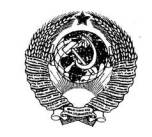 ГОСУДАРСТВЕННЫЙ СТАНДАРТ
СОЮЗА ССРКАТКИ ДОРОЖНЫЕТЕРМИНЫ И ОПРЕДЕЛЕНИЯГОСТ 21994-82
(СТ СЭВ 2571-80)ГОСУДАРСТВЕННЫЙ КОМИТЕТ СССР ПО СТАНДАРТАММоскваРАЗРАБОТАН Министерством строительного, дорожного и коммунального машиностроенияИСПОЛНИТЕЛИГ.С. Андреев (руководитель темы), М.В. Ефименко, А.Н. Сорокин; Р.Г. Прикащиков, В.М. Баскин, Т.О. КулешоваВНЕСЕН Министерством строительного, дорожного и коммунального машиностроенияЗам. министра В.А. ЕлецкийУТВЕРЖДЕН И ВВЕДЕН В ДЕЙСТВИЕ Постановлением Государственного комитета СССР по стандартам от 30 декабря 1982. г. № 5307СодержаниеГОСУДАРСТВЕННЫЙ СТАНДАРТ СОЮЗА ССРПостановлением Государственного комитета СССР по стандартам от 30 декабря 1982 г. № 5307 срок введения установленс 01.01.84Настоящий стандарт устанавливает применяемые в науке, технике и производстве термины и определения понятий в области дорожных катков.Термины, установленные стандартом, обязательны для применения в документации всех видов, научно-технической, учебной и справочной литературе.Стандарт полностью соответствует СТ СЭВ 2571-80.Для каждого понятия установлен один стандартизованный термин. Применение терминов - синонимов стандартизованного термина запрещается.Установленные определения можно, при необходимости, изменять по форме изложения, не допуская нарушения границ понятий.В случаях, когда необходимые и достаточные признаки понятия содержатся в буквальном значении термина, определение не приведено и, соответственно, в графе «Определение» поставлен прочерк.В стандарте приведен алфавитный указатель содержащихся в нем терминов.В стандарте имеется обязательное приложение, содержащее правила построения наименований дорожных катков.Стандартизованные термины набраны полужирным шрифтом, краткая форма - светлым.АЛФАВИТНЫЙ УКАЗАТЕЛЬ ТЕРМИНОВПРИЛОЖЕНИЕ
ОбязательноеПРАВИЛА ПОСТРОЕНИЯ НАИМЕНОВАНИЙ ДОРОЖНЫХ КАТКОВ1. Наименования дорожных катков образуются сочетанием слов, характеризующих дорожный каток в последовательности, указанной в таблице.В случаях, исключающих возможность недоразумения, слова, помеченные «*», могут опускаться. В этих случаях применяются краткие наименования дорожных катков.2. Примеры наименований дорожных катков.2.1. Полное наименование:Статический с гладкими вальцами самоходный двухосный трехвальцовый дорожный каток.Краткое наименование:Двухосный трехвальцовый каток.2.2. Полное наименование:Статический пневмоколесный самоходный двухосный дорожный каток.Краткое наименование:Пневмоколесный двухосный каток.2.3. Полное наименование:Вибрационный кулачковый прицепной одноосный дорожный каток.Краткое наименование:Вибрационный кулачковый прицепной каток.АЛФАВИТНЫЙ УКАЗАТЕЛЬ ТЕРМИНОВПРИЛОЖЕНИЕ Обязательное ПРАВИЛА ПОСТРОЕНИЯ НАИМЕНОВАНИЙ ДОРОЖНЫХ КАТКОВКАТКИ ДОРОЖНЫЕТермины и определенияRoad-roller. Terms and definitions.ГОСТ
21994-82(CT СЭВ 2571-80)
Взамен
ГОСТ 21994-76ТерминОпределениеСхема1. Дорожный катокМашина для уплотнения дорожно-строительного материала качением одного или нескольких рабочих органов-КатокМашина для уплотнения дорожно-строительного материала качением одного или нескольких рабочих органов-2. Статический дорожный катокДорожный каток для уплотнения собственной массой-3. Вибрационный дорожный катокДорожный каток для уплотнения собственной массой и периодическими колебаниями одного или нескольких рабочих органов-4. Вальцовый дорожный катокДорожный каток с рабочими органами в виде металлических вальцов.Примечание. В соответствии с числом вальцов дорожному катку присваивается наименование одновальцовый, двухвальцовый или трехвальцовый дорожный каток-5. Дорожный каток с гладкими вальцамиВальцовый дорожный каток, ободья вальцов которого имеют гладкую рабочую поверхность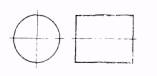 6. Кулачковый дорожный катокВальцовый дорожный каток, на ободе вальца которого жестко закреплены ряды кулачков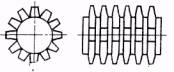 7. Решетчатый дорожный катокВальцовый дорожный каток, обод вальца которого имеет рабочую поверхность в виде решетки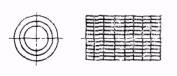 8. Пластинчатый дорожный катокВальцовый дорожный каток, на ободе вальца которого шарнирно закреплены башмаки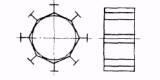 9. Ребристый дорожный катокВальцовый дорожный каток, на ободе вальца которого закреплены ребра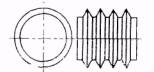 10. Пневмоколесный дорожный катокДорожный каток с рабочими органами в виде пневматических колес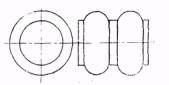 11. Комбинированный дорожный катокДорожный каток с уплотняющими органами, характерными для дорожных катков различного вида-12. Прицепной дорожный катокДорожный каток без собственного привода на передвижение, масса которого передается на уплотняемый материал через рабочий орган-13. Полуприцепной дорожный катокДорожный каток, масса которого передается на уплотняемый материал через рабочий орган и частично через тягач-14. Самоходный дорожный катокДорожный каток с двигателем, силовой передачей и движителем-15. Одноосный дорожный каток--Примечание. В соответствии с числом осей дорожному катку присваивается наименование двухосный, трехосный дорожный каток-Каток1Каток дорожный1Каток дорожный вальцовый4Каток дорожный вибрационный3Каток дорожный комбинированный11Каток дорожный кулачковый6Каток дорожный одноосный15Каток дорожный пластинчатый8Каток дорожный пневмоколесный10Каток дорожный полуприцепной13Каток дорожный прицепной12Каток дорожный ребристый9Каток дорожный решетчатый7Каток дорожный самоходный14Каток дорожный с гладкими вальцами5Каток дорожный статический2По принципу действияПо виду рабочего органаПо способу передвиженияПо числу осейПо числу пальцевСтатический*С гладкими вальцами*ПрицепнойОдноосный*Одновальцовый*ВибрационныйКулачковыйПолуприцепнойДвухосныйДвухвальцовыйРешетчатыйСамоходный*ТрехосныйТрехвальцовыйПластинчатыйРебристыйПневмоколесныйКомбинированный